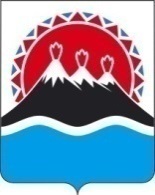 П О С Т А Н О В Л Е Н И ЕПРАВИТЕЛЬСТВА КАМЧАТСКОГО КРАЯ             г. Петропавловск-Камчатский
          В соответствии со статьей 133 Бюджетного кодекса Российской Федерации, постановлением Правительства  Российской Федерации от 21.12.2011 № 1064 «Об утверждении методики определения общего объема субвенций, предоставляемых из федерального бюджета бюджетам субъектов Российской Федерации и г. Байконура на реализацию переданного для осуществления органам исполнительной власти субъектов Российской Федерации полномочия Российской Федерации по осуществлению социальных выплат гражданам, признанным в установленном порядке безработными»ПРАВИТЕЛЬСТВО ПОСТАНОВЛЯЕТ:Установить, что средства субвенции из федерального бюджета на организацию осуществления переданного полномочия Российской Федерации социальных выплат гражданам, признанным в установленном порядке безработными (далее – переданное полномочие), направляются на оплату аренды помещений, на  оплату прочих работ, услуг (включая сопровождение программных продуктов), на приобретение основных средств и материальных запасов для обеспечения деятельности сотрудников краевых государственных казенных учреждений центров занятости населения  Камчатского края  и государственных гражданских служащих  Агентства по занятости населения и миграционной политике Камчатского края, обеспечивающих осуществление переданного полномочия. 2. Настоящее постановление вступает в силу через 10 дней после дня его официального опубликования.Губернатор Камчатского края						   В.И. ИлюхинПояснительная запискак проекту постановления Правительства Камчатского края«О направлениях расходов бюджета Камчатского края на организацию осуществления переданного полномочия Российской Федерации по осуществлению социальных выплат гражданам, признанным в установленном порядке безработными»В постановление Правительства Российской Федерации от 21.12.2011 № 1064 «Об утверждении методики определения общего объема субвенций, предоставляемых из  федерального бюджета бюджетам субъектов Российской Федерации и г. Байконура на реализацию переданного   для осуществления органами исполнительной власти субъектов Российской Федерации полномочия Российской Федерации по осуществлению социальных выплат гражданам, признанным в установленном порядке безработными»  постановлением Правительства РФ  от 16.08.2018 № 947  внесены изменения  в части увеличения размера субвенции на 1,5 % с целью   увеличения затрат  для органов исполнительной власти субъекта и подведомственных им государственных учреждений  на организацию осуществления переданного полномочия.Настоящий проект постановления Правительства Камчатского края разработан в целях   уточнения перечня расходов на организацию осуществления переданного полномочия Российской Федерации по осуществлению социальных выплат безработным гражданам.Финансирование расходов на оплату аренды помещений, на оплату прочих работ, услуг (включая сопровождение программных продуктов), на приобретение основных средств и материальных запасов будет осуществляться из средств субвенции на социальные выплаты безработным гражданам в соответствии с Законом Российской Федерации от 19.04.1991 № 1032-1 «О занятости населения в Российской Федерации».Проект постановления Правительства Камчатского края размещен 01.03.2019 года на Едином портале проведения независимой антикоррупционной экспертизы и общественного обсуждения проектов нормативных правовых актов Камчатского края для проведения в срок по 15.03.2019 года независимой антикоррупционной экспертизы.Проект постановления Правительства Камчатского края не подлежит оценке регулирующего воздействия в соответствии с постановлением Правительства Камчатского края от 06.06.2013 № 233-П «Об утверждении Порядка проведения оценки регулирующего воздействия проектов нормативных правовых актов Камчатского края и экспертизы нормативных правовых актов Камчатского края».Дополнительных средств на реализацию постановления «О направлении расходов бюджета Камчатского края на организацию осуществления переданного полномочия Российской Федерации по осуществлению социальных выплат гражданам, признанным в установленном порядке безработными» не потребуется.№О направлениях расходов бюджета Камчатского края на организацию осуществления переданного полномочия Российской Федерации по осуществлению социальных выплат гражданам, признанным в установленном порядке безработными 